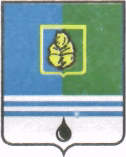 РАСПОРЯЖЕНИЕАДМИНИСТРАЦИИ  ГОРОДА  КОГАЛЫМАХанты-Мансийского автономного округа - ЮгрыО присуждении премии главы города Когалымав сфере культуры и искусстваВ соответствии с Федеральным законом Российской Федерации                    от 06.10.2003 №131-ФЗ «Об общих принципах организации местного самоуправления в Российской Федерации», Уставом города Когалыма, постановлением Администрации города Когалыма от 24.06.2016 №1722                          «О премии главы города Когалыма в сфере культуры и искусства», на основании протокола заседания комиссии по присуждению премии главы города Когалыма в сфере культуры и искусства от 20.10.2016:1. Присудить премию главы города Когалыма в сфере культуры и искусства (далее - Премия) в размере 34 500,00 рублей (с учётом налога) каждому победителю по следующим номинациям:1.1.	Номинация «За верность профессии (искусству)» - Вандышевой Галине Ивановне, заведующему информационно-аналитическим отделом муниципального бюджетного учреждения «Централизованная библиотечная система».1.2.	Номинация «Успешная реализация авторского проекта в сфере культуры и искусства» - Шаповаловой Ирине Анатольевне, специалисту по экспозиционной и выставочной деятельности Муниципального бюджетного учреждения «Музейно-выставочный центр».1.3.	Номинация «Библиотекарь XXI века» - Ахмадиевой Неле Наильевне, главному библиографу муниципального бюджетного учреждения «Централизованная библиотечная система».1.4.	Номинация «Этнокультура» - Крыловой Ларисе Жанайдаровне, балетмейстеру муниципального автономного учреждения «Культурно-досуговый комплекс «АРТ-Праздник».1.5.	Номинация «Подвижник музейного дела» - Миннигуловой Гульнур Масгутовне, заведующему отделом Муниципального бюджетного учреждения «Музейно-выставочный центр».2. Учреждениям культуры города Когалыма, сотрудники которых стали обладателями Премии, осуществить выплату Премии в срок не позднее 25.11.2016 путём перечисления денежных средств на лицевые счета победителей, открытые в кредитных организациях.3. Опубликовать настоящее распоряжение в газете «Когалымский вестник» и разместить на официальном сайте Администрации города Когалыма в информационно-телекоммуникационной сети «Интернет» (www.admkogalym.ru).4. Контроль за выполнением распоряжения возложить на заместителя главы города Когалыма О.В.Мартынову.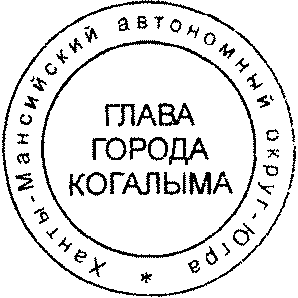 Глава города Когалыма						Н.Н.ПальчиковОт  «10»ноября2016г. № 183-р